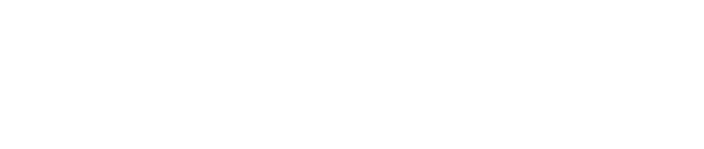 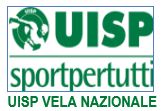 
L’Associazione Sportiva Altomare a.s.d.Organizza
Corso Aggiornamento TecnicoAGGIORNAMENTO VALIDATO DALLA UISP VELA NAZIONALE  E UTILE COME AGGIORNAMENTO PERIODICO PREVISTO PER ISTRUTTORI NAZIONALI - TECNICI EDUCATORI UISP VELA

Lovere (BG) - sabato 21 e domenica 22 gennaio 2017 -Programma
Relatori: 
Danilo Ragni, Presidente Lega Vela LombardiaCosto: 
Il costo fissato in €110,00 comprende: materiale didattico, uscite in barca e pranzi
(possibilità di pernotto presso ostello AVAS di Lovere al costo di 20€)Modalità di iscrizione: 
Inviare il modulo “Corso Aggiornamento TED 21-22 gennaio 2017” con gli allegati richiesti a: info@altomare.eusabato 21 gennaioh 08,30-09,00
Registrazione partecipantih 09,00-10,30La didattica secondo UISP, punti chiave di insegnamentoh 10,30-10,45 Coffee breakh 10,45-12,15Vento e Portanzah 12,15-13,15Pausa pranzoh 13,15-16,45Prova pratica in barca a vela:regolazione vele e sicurezza in navigazioneh 17,00-18,00Discussione argomenti della giornatadomenica 22 gennaioh 08,30-10,45
Meteorologia: nell’era di internet serve saper leggere le mappe isobariche?h 10,45-11,00Coffee breakh 11,15-12,00Lo sport nel socialeh 12,00-13,00Pausa pranzoh 13,00-16,00Prova pratica in barca a vela:navigazione con cattivo tempoh 16,00-16,30Discussione argomenti della giornatah 16,30-17,00Consegna attestato di partecipazione,chiusura lavori e saluti